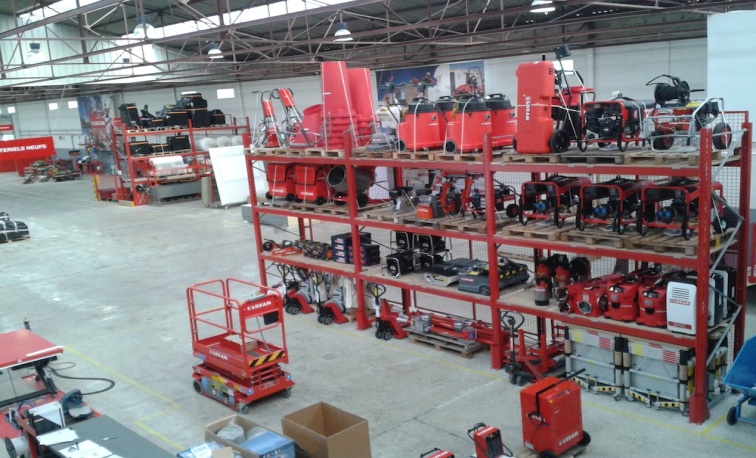 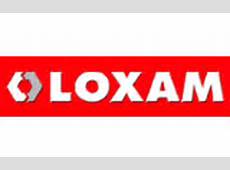 Réduction de 25 % sur le tarif de location matériels et outillages réservée aux agents du Crédit du Nord.Matériel et outillage : - pour les travaux de rénovation et de réhabilitation de  l’habitat, - pour les jardiniers (la taille, l’entretien, la coupe, le broyage  des végétaux),- pour le déménagement. N’hésitez pas à les appeler pour un devis. Un justificatif d’appartenance au CDN vous sera demandé pour obtenir la remise.De nombreuses agences près de chez vous :  Douai, Dunkerque, Lille Lesquin, Lille la Pilaterie…, Maubeuge, Valenciennes, Arras, Béthune, Boulogne, Calais, Lens et St Omer.
